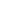 TỜ KHAIĐIỀU CHỈNH, BỔ SUNG THÔNG TIN ĐĂNG KÝ THUẾ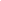                  Doanh nghiệp                                            Tổ chức khác và cá nhân                       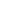 Tên doanh nghiệp: Mã số thuế: 	Địa chỉ trụ sở chính: Đăng ký bổ sung, thay đổi các chỉ tiêu đăng ký thuế như sau:Người nộp thuế cam đoan những thông tin kê khai trên là hoàn toàn chính xác và chịu trách nhiệm trước pháp luật về những thông tin đã khai./.                                                  ......, ngày ....... tháng ..... năm .........NGƯỜI NỘP THUẾ hoặc ĐẠI DIỆN HỢP PHÁP CỦA NGƯỜI NỘP THUẾ                                                        Ký, ghi họ tên và đóng dấuChỉ tiêu  (1)Thông tin đăng ký cũ(2)Thông tin đăng ký mới(3)I- Điều chỉnh thông tin đã đăng ký:- Địa chỉ trụ sở chính của công ty- Địa chỉ nhận thông báo thuế của công ty